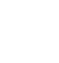 НОВООДЕСЬКА МІСЬКА РАДАМИКОЛАЇВСЬКОЇ ОБЛАСТІР І Ш Е Н Н ЯПро подовження (поновлення) терміну дії рішення № 12 від 23.03.2018 рокуКеруючись Конституцією України, пунктом 34 частини 1 статті 26 Закону України «Про місцеве самоврядування в Україні», статтями 12, 121, 123 Земельного кодексу України, статтями 22, 25, 55 Закону України "Про землеустрій", розглянувши заяву громадянина Єгорова Ю.В., рішення Новоодеської міської ради  від 23.03.2018 року № 12  «Про надання дозволу на розробку проектів землеустрою щодо відведення земельних ділянок у власність громадянам України - учасникам антитерористичної операції" та враховуючи рекомендації постійної комісії міської ради з питань аграрно-промислового розвитку та екології, міська радаВИРІШИЛА:1. Подовжити (поновити) термін дії рішення  Новоодеської міської ради від 23.03.2018 року № 12 «Про надання дозволу на розробку проектів землеустрою щодо відведення земельних ділянок у власність громадянам України - учасникам антитерористичної операції громадянину Єгорову Юрію Володимировичу», що розташована в місті Нова Одеса, вулиця Спиридонівська,  № 121.2. Зобов’язати громадянина Єгорова Юрія Володимировича замовити проект землеустрою щодо відведення земельної ділянки та подати його на затвердження сесії Новоодеської  міської ради для прийняття відповідного рішення не пізніше 12 місяців з  дня прийняття даного рішення.3. Контроль за виконанням цього рішення покласти на постійну комісію міської ради з питань аграрно-промислового розвитку та екології.Міський голова						Олександр ПОЛЯКОВВід 27.05.2021 р. № 58м. Нова Одеса         ІХ (позачергова) сесія восьмого скликання